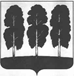 АДМИНИСТРАЦИЯ БЕРЕЗОВСКОГО РАЙОНАХАНТЫ-МАНСИЙСКОГО АВТОНОМНОГО ОКРУГА – ЮГРЫПОСТАНОВЛЕНИЕ от 03.02.2021   				                                    	                             № 103пгт. Березово В целях приведения муниципальных правовых актов администрации  Березовского района в соответствие с действующим законодательством:1. Признать утратившими силу постановления администрации Березовского района:- от 20.11.2017 №977 «О грантах в форме субсидий из бюджета муниципального образования Березовский район социально ориентированным некоммерческим организациям, осуществляющим деятельность в Березовском районе, на реализацию проектов на конкурсной основе и признании утратившими силу некоторых муниципальных правовых актов администрации Березовского района»;- от 21.08.2018 №740 «О внесении изменения в приложение 1 к постановлению администрации Березовского района от 20.11.2017 № 977 «О грантах в форме субсидий из бюджета муниципального образования Березовский район социально ориентированным некоммерческим организациям, осуществляющим деятельность в Березовском районе, на реализацию проектов на конкурсной основе и признании утратившими силу некоторых муниципальных правовых актов администрации Березовского района»;- от 09.10.2019 №1170 «О внесении изменений в постановление администрации Березовского района от 20.11.2017 № 977 «О грантах в форме субсидий из бюджета муниципального образования Березовский район социально ориентированным некоммерческим организациям, осуществляющим деятельность в Березовском районе, на реализацию проектов на конкурсной основе и признании утратившими силу некоторых муниципальных правовых актов администрации Березовского района»;- от 21.07.2020 №657 «О внесении изменений в постановление администрации Березовского района от 20.11.2017 № 977 «О грантах в форме субсидий из бюджета муниципального образования Березовский район социально ориентированным некоммерческим организациям, осуществляющим деятельность в Березовском районе, на реализацию проектов на конкурсной основе и признании утратившими силу некоторых муниципальных правовых актов администрации Березовского района».          2. Опубликовать настоящее постановление в газете «Жизнь Югры» и  разместить на официальном веб-сайте органов местного самоуправления Березовского района.          3. Настоящее постановление вступает в силу после его официального опубликования. Глава района                                                                                                  В.И. Фомин            О признании утратившими силу некоторых муниципальных правовых актов администрации Березовского района